Curriculum Overview for ChemistryYear 10Half Term 5: Energy changes – Unit 5Substantive Knowledge:Draw and label exothermic reaction profile with activation energy, reactants, products and energy released.Draw and label an endothermic reaction profile with activation energy, reactants, products and energy absorbed.Identify examples of exothermic and endothermic reaction.Describe a method on how to measure temperature change.T – Describe how a battery works.T- Interpret data evaluate the use of cells.T-  Evaluate the use of hydrogen fuel cells in comparison to recharge cells and batteries.T (HT) – Write half equations for the electrode reactions in hydrogen fuel cells.Disciplinary Knowledge:HT – Calculate bond energies to identify exothermic or endothermic reactions.Draw reaction profiles with and without catalysts.Quantitative Chemistry unit 3Substantive Knowledge:Describe the law of conservation of mass.Explain change in mass of a reactions. Explain any observed changes in mass in non-enclosed systems given the balanced symbol equation. Describe how chemical amounts are measured in moles.Describe the number of atoms, molecules or ions in a mole of a given substance is the Avogadro constant.Use balanced symbol equations to calculate mass of reactants and products.Balance an equation given the masses of reactants and products.Describe with examples what is meant by a limiting reactant.Explain the effects of a limiting quantity of reactants on the amount of product.Describe how concentration of solutions can be measured.Explain how the mass of a solute and the volume of a solution is related to the concentration of the solution.Describe why it is not always possible to obtain the calculated amount of product.Describe atom economy.Describe how equal amounts in moles of gases occupy the same volume under the same conditions of temperature and pressure.Disciplinary Knowledge: write and balance symbol equations.calculate relative formula mass.calculate percentage by mass using relative formula masses.how to calculate the mass of one mole of substancehow to calculate the number of moles in a given mass given the relative formula mass of a substance.Change the subject of a mathematical equation.calculate the mass of solute in a given volume of solution of known concentration.calculate percentage yield.calculate percentage atom economy.calculate the volume of gas at room temp and pressure from its mass and relative formula mass.calculate volumes of gaseous reactants and products from a balanced equation and a given volume of a gaseous reactant and product.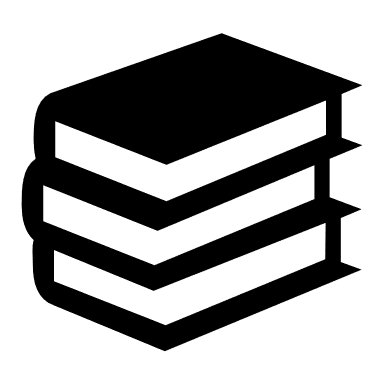 Skim and Scan of source informationDecoding termsEtymology of key termsHalf Term 5: Energy changes – Unit 5Substantive Knowledge:Draw and label exothermic reaction profile with activation energy, reactants, products and energy released.Draw and label an endothermic reaction profile with activation energy, reactants, products and energy absorbed.Identify examples of exothermic and endothermic reaction.Describe a method on how to measure temperature change.T – Describe how a battery works.T- Interpret data evaluate the use of cells.T-  Evaluate the use of hydrogen fuel cells in comparison to recharge cells and batteries.T (HT) – Write half equations for the electrode reactions in hydrogen fuel cells.Disciplinary Knowledge:HT – Calculate bond energies to identify exothermic or endothermic reactions.Draw reaction profiles with and without catalysts.Quantitative Chemistry unit 3Substantive Knowledge:Describe the law of conservation of mass.Explain change in mass of a reactions. Explain any observed changes in mass in non-enclosed systems given the balanced symbol equation. Describe how chemical amounts are measured in moles.Describe the number of atoms, molecules or ions in a mole of a given substance is the Avogadro constant.Use balanced symbol equations to calculate mass of reactants and products.Balance an equation given the masses of reactants and products.Describe with examples what is meant by a limiting reactant.Explain the effects of a limiting quantity of reactants on the amount of product.Describe how concentration of solutions can be measured.Explain how the mass of a solute and the volume of a solution is related to the concentration of the solution.Describe why it is not always possible to obtain the calculated amount of product.Describe atom economy.Describe how equal amounts in moles of gases occupy the same volume under the same conditions of temperature and pressure.Disciplinary Knowledge: write and balance symbol equations.calculate relative formula mass.calculate percentage by mass using relative formula masses.how to calculate the mass of one mole of substancehow to calculate the number of moles in a given mass given the relative formula mass of a substance.Change the subject of a mathematical equation.calculate the mass of solute in a given volume of solution of known concentration.calculate percentage yield.calculate percentage atom economy.calculate the volume of gas at room temp and pressure from its mass and relative formula mass.calculate volumes of gaseous reactants and products from a balanced equation and a given volume of a gaseous reactant and product.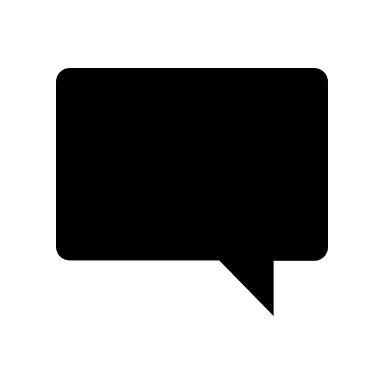 EndothermicExothermicActivation energyReactantsProductsCatalystsOverall energy change Reaction profileRechargeable cellsT- Fuel cellsT- Chemical cellsT- BatteryT- Alkaline batteriesT- Actual yieldT- Atom economyH - Avogadro constantH- Avogadro’s lawConcentrationConservation of massLimiting reactantH- MolePercentage by massPercentage yieldRelative formula massH- Theoretical yieldThermal decompositionuncertaintyHalf Term 5: Energy changes – Unit 5Substantive Knowledge:Draw and label exothermic reaction profile with activation energy, reactants, products and energy released.Draw and label an endothermic reaction profile with activation energy, reactants, products and energy absorbed.Identify examples of exothermic and endothermic reaction.Describe a method on how to measure temperature change.T – Describe how a battery works.T- Interpret data evaluate the use of cells.T-  Evaluate the use of hydrogen fuel cells in comparison to recharge cells and batteries.T (HT) – Write half equations for the electrode reactions in hydrogen fuel cells.Disciplinary Knowledge:HT – Calculate bond energies to identify exothermic or endothermic reactions.Draw reaction profiles with and without catalysts.Quantitative Chemistry unit 3Substantive Knowledge:Describe the law of conservation of mass.Explain change in mass of a reactions. Explain any observed changes in mass in non-enclosed systems given the balanced symbol equation. Describe how chemical amounts are measured in moles.Describe the number of atoms, molecules or ions in a mole of a given substance is the Avogadro constant.Use balanced symbol equations to calculate mass of reactants and products.Balance an equation given the masses of reactants and products.Describe with examples what is meant by a limiting reactant.Explain the effects of a limiting quantity of reactants on the amount of product.Describe how concentration of solutions can be measured.Explain how the mass of a solute and the volume of a solution is related to the concentration of the solution.Describe why it is not always possible to obtain the calculated amount of product.Describe atom economy.Describe how equal amounts in moles of gases occupy the same volume under the same conditions of temperature and pressure.Disciplinary Knowledge: write and balance symbol equations.calculate relative formula mass.calculate percentage by mass using relative formula masses.how to calculate the mass of one mole of substancehow to calculate the number of moles in a given mass given the relative formula mass of a substance.Change the subject of a mathematical equation.calculate the mass of solute in a given volume of solution of known concentration.calculate percentage yield.calculate percentage atom economy.calculate the volume of gas at room temp and pressure from its mass and relative formula mass.calculate volumes of gaseous reactants and products from a balanced equation and a given volume of a gaseous reactant and product.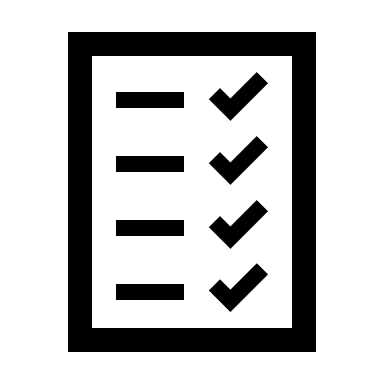 Recall questions to start every lessonRecall testReview sheetEnd of unit assessmentHalf Term 5: Energy changes – Unit 5Substantive Knowledge:Draw and label exothermic reaction profile with activation energy, reactants, products and energy released.Draw and label an endothermic reaction profile with activation energy, reactants, products and energy absorbed.Identify examples of exothermic and endothermic reaction.Describe a method on how to measure temperature change.T – Describe how a battery works.T- Interpret data evaluate the use of cells.T-  Evaluate the use of hydrogen fuel cells in comparison to recharge cells and batteries.T (HT) – Write half equations for the electrode reactions in hydrogen fuel cells.Disciplinary Knowledge:HT – Calculate bond energies to identify exothermic or endothermic reactions.Draw reaction profiles with and without catalysts.Quantitative Chemistry unit 3Substantive Knowledge:Describe the law of conservation of mass.Explain change in mass of a reactions. Explain any observed changes in mass in non-enclosed systems given the balanced symbol equation. Describe how chemical amounts are measured in moles.Describe the number of atoms, molecules or ions in a mole of a given substance is the Avogadro constant.Use balanced symbol equations to calculate mass of reactants and products.Balance an equation given the masses of reactants and products.Describe with examples what is meant by a limiting reactant.Explain the effects of a limiting quantity of reactants on the amount of product.Describe how concentration of solutions can be measured.Explain how the mass of a solute and the volume of a solution is related to the concentration of the solution.Describe why it is not always possible to obtain the calculated amount of product.Describe atom economy.Describe how equal amounts in moles of gases occupy the same volume under the same conditions of temperature and pressure.Disciplinary Knowledge: write and balance symbol equations.calculate relative formula mass.calculate percentage by mass using relative formula masses.how to calculate the mass of one mole of substancehow to calculate the number of moles in a given mass given the relative formula mass of a substance.Change the subject of a mathematical equation.calculate the mass of solute in a given volume of solution of known concentration.calculate percentage yield.calculate percentage atom economy.calculate the volume of gas at room temp and pressure from its mass and relative formula mass.calculate volumes of gaseous reactants and products from a balanced equation and a given volume of a gaseous reactant and product.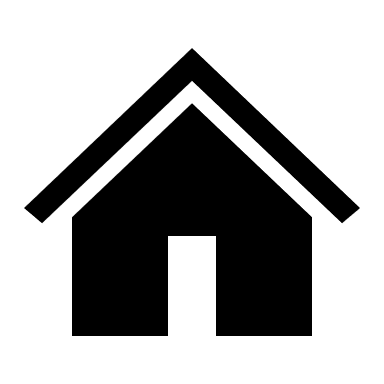 Revision Card preparation for every lessonRecall testReview sheetRepetition of use of revision cards for end of unit assessmentHalf Term 6: The rate and extent of chemical change unit 6Substantive Knowledge:Describe how changing temperature, concentration, pressure, surface area affects rate of reaction.Explain using collision theory the effects of changing conditions temperature, concentration, pressure, surface area on rate of reaction. Describe how catalysts impact rate of reaction.Link how catalysts impact rate of reaction to reaction profiles.Identify the symbol for reversible reactions.Link exothermic and endothermic reactions to reversible reactions.Disciplinary Knowledge:Calculate mean rate of reaction.Draw and interpret graphs showing the quantity of product formed or reactant used.HT – Draw tangents on graphs to calculate rate of reaction from a gradientHT- Predict changes on systems using le chateliers principle.HT – Predict the effect a change of concentration of a reactant or product, temperature or pressure has on equilibrium.Skim and Scan of source informationDecoding termsEtymology of key termsHalf Term 6: The rate and extent of chemical change unit 6Substantive Knowledge:Describe how changing temperature, concentration, pressure, surface area affects rate of reaction.Explain using collision theory the effects of changing conditions temperature, concentration, pressure, surface area on rate of reaction. Describe how catalysts impact rate of reaction.Link how catalysts impact rate of reaction to reaction profiles.Identify the symbol for reversible reactions.Link exothermic and endothermic reactions to reversible reactions.Disciplinary Knowledge:Calculate mean rate of reaction.Draw and interpret graphs showing the quantity of product formed or reactant used.HT – Draw tangents on graphs to calculate rate of reaction from a gradientHT- Predict changes on systems using le chateliers principle.HT – Predict the effect a change of concentration of a reactant or product, temperature or pressure has on equilibrium.Activation energyCatalystCollision theoryEffect of changing concentration on equilibriumEffect of changing pressure on equilibriumEffect of changing temperature on equilibriumEffect of concentration on reaction rateEffect of pressure on reaction rateEffect of surface area on reaction rateEffect of temperature on reaction rateEquilibriumLe Chatelier’s PrincipleRate of reactionReversible reactionHalf Term 6: The rate and extent of chemical change unit 6Substantive Knowledge:Describe how changing temperature, concentration, pressure, surface area affects rate of reaction.Explain using collision theory the effects of changing conditions temperature, concentration, pressure, surface area on rate of reaction. Describe how catalysts impact rate of reaction.Link how catalysts impact rate of reaction to reaction profiles.Identify the symbol for reversible reactions.Link exothermic and endothermic reactions to reversible reactions.Disciplinary Knowledge:Calculate mean rate of reaction.Draw and interpret graphs showing the quantity of product formed or reactant used.HT – Draw tangents on graphs to calculate rate of reaction from a gradientHT- Predict changes on systems using le chateliers principle.HT – Predict the effect a change of concentration of a reactant or product, temperature or pressure has on equilibrium.Recall questions to start every lessonRecall testReview sheetEnd of unit assessmentHalf Term 6: The rate and extent of chemical change unit 6Substantive Knowledge:Describe how changing temperature, concentration, pressure, surface area affects rate of reaction.Explain using collision theory the effects of changing conditions temperature, concentration, pressure, surface area on rate of reaction. Describe how catalysts impact rate of reaction.Link how catalysts impact rate of reaction to reaction profiles.Identify the symbol for reversible reactions.Link exothermic and endothermic reactions to reversible reactions.Disciplinary Knowledge:Calculate mean rate of reaction.Draw and interpret graphs showing the quantity of product formed or reactant used.HT – Draw tangents on graphs to calculate rate of reaction from a gradientHT- Predict changes on systems using le chateliers principle.HT – Predict the effect a change of concentration of a reactant or product, temperature or pressure has on equilibrium.Revision Card preparation for every lessonRecall testReview sheetRepetition of use of revision cards for end of unit assessment